Расписание занятий резидентов 2 курса специальность 7R01141 – "Неотложная медицина взрослая, детская" на 2022-2023 учебный год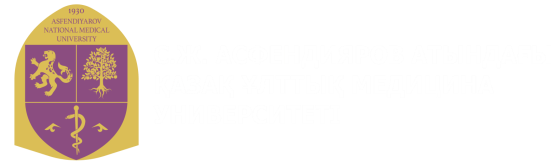 «С.Ж.АСФЕНДИЯРОВ АТЫНДАҒЫ ҚАЗАҚ ҰЛТТЫҚ МЕДИЦИНА УНИВЕРСИТЕТІ» КЕАҚНАО «КАЗАХСКИЙ НАЦИОНАЛЬНЫЙ МЕДИЦИНСКИЙ УНИВЕРСИТЕТ ИМЕНИ С.Д.АСФЕНДИЯРОВА»«С.Ж.АСФЕНДИЯРОВ АТЫНДАҒЫ ҚАЗАҚ ҰЛТТЫҚ МЕДИЦИНА УНИВЕРСИТЕТІ» КЕАҚНАО «КАЗАХСКИЙ НАЦИОНАЛЬНЫЙ МЕДИЦИНСКИЙ УНИВЕРСИТЕТ ИМЕНИ С.Д.АСФЕНДИЯРОВА»«С.Ж.АСФЕНДИЯРОВ АТЫНДАҒЫ ҚАЗАҚ ҰЛТТЫҚ МЕДИЦИНА УНИВЕРСИТЕТІ» КЕАҚНАО «КАЗАХСКИЙ НАЦИОНАЛЬНЫЙ МЕДИЦИНСКИЙ УНИВЕРСИТЕТ ИМЕНИ С.Д.АСФЕНДИЯРОВА»Отдел планирования и контроля учебного процессаРасписание резидентовРедакция: 1Отдел планирования и контроля учебного процессаРасписание резидентовСтраница 1 из 2УТВЕРЖДАЮПроректор по академической деятельности___________________Байльдинова К.Ж.«___» ___________________ 2022 г.нормативный срок обучения-3  годагод поступления-2021ДисциплиныНеотложные состояния в неврологии и психиатрии (400 часов) 50 дн – 8 ч.Неотложная медицина в педиатрии и неонатологии (600 часов) 75 дн – 8 ч.Неотложные состояния в в травматологии,  ортопедии и при несчастных случаях (550 часов) 69 дн – 8 ч.Радиология и функциональная диагнгностика-1  (150 часов) 19 дн – 8 ч.группы1 этап – MiniCEX, 2 – этап ПА (КТ)1 этап – MiniCEX, 2 – этап ПА (КТ)1 этап – MiniCEX, 2 – этап ПА (КТ)1 этап – MiniCEX, 2 – этап ПА (КТ)1 этап – MiniCEX, 2 – этап ПА (КТ)21 НеотМед-0121 НеотМед -0221 НеотМед -03 21 НеотМед -0401.09.22 – 09.11.22(экз. 09.11.22)10.11.22 – 01.03.23(экз. 01.03.23)02.03.23 – 15.06.23(экз. 15.06.23)16.06.23 – 14.07.23(экз. 14.07.23)Составлено: СпециалистӘ.Кенжебек Согласовано:Декан постдипломного образованияА.Н.БаймахановРуководитель ДАРС.К. ТусупбековаРуководитель ОПиКУПА.Е.Туманбаева